Технологическая карта урока русского языка во 2 классе (УМК «Школа России»)Деятельность учителяДеятельность учащихсяФормируемые УУДI. Орг.моментПриветствует учащихся. Начинается урок,
Он пойдет ребятам впрок.
Постарайтесь все понять,
Учитесь тайны открывать,
Ответы полные давать,
Чтоб за работу получать
Только лишь отметку «пять»!Приветствуют учителя. Организуют свое рабочее место, проверяют наличие индивидуальных учебных принадлежностей на столе.Личностные УУДПроявляют эмоциональную отзывчивость на слова учителяII. Вызов- Здравствуйте, ребята!Напомните, пожалуйста, какой раздел русского языка мы  с вами изучаем? Однажды  одной части речи предложили ответить на вопросы анкеты. Послушайте вопросы и ответы и догадайтесь, какая часть речи давала интервью.- Кто ваш лучший друг?- Имя существительное.- Что вы больше всего любите?- Люблю обозначать признаки предметов.Какая часть речи отвечала на вопросы анкеты? 1)Учитель организует работу по записи даты урока и чистописание, предварительно выбрав с детьми критерии для оценивания. 2) Учитель предлагает выполнить комментированный диктант и определить имена прилагательные, обозначив их волнистой линией: русский язык, широкая дорога, лёгкий ветерок, сочная капуста, книжный магазин, тёплое пальто.3) Учитель организует прогностическое самооценивание.- На прошлых уроках мы с вами начали изучать имя прилагательное. Впереди у вас много открытий, но вы уже немало можете рассказать об этой части речи. Поэтому предлагаю вам составить карту понятий по теме «Имя прилагательное». В течение последующих уроков мы будем к ней обращаться и дополнять её. Работать вы будете сначала в парах, затем мы обсудим ваши работы и составим общую карту на доске.- Ребята, прежде чем вы приступите к выполнению задания, покажите с помощью светофора, насколько сложно вам будет с ним справиться. У вас есть три карточки:зелёный – я уверен, что выполню задание, так как знаю, что такое имя прилагательное и умею находить его среди других частей речи;жёлтый – сомневаюсь;красный – не умею и не знаю.Поднимите ту, которая вам сейчас подходит.4) Учитель организует работу в паре по составлению каты понятий.Вспомните правила работы в паре. Приготовьте линеечку для самооценки работы в паре.Учитель на доске рисует одну большую карту понятий, в центре прямоугольник «Прилагательное» и просит пары внести свои предложения по поводу того, что нужно написать про прилагательное.- Оцените свою работу в паре.5) –Представьте, что будет, если из языка убрать эту часть речи?- Какое затруднение возникло?- Какую цель поставим?Физкультминутка.Взаимодействуют с учителем во время беседы(Части речи.)(Прилагательное. Обозначает признак предмета, связано с существительным).Учащиеся выполняют задание по чистописанию, затем оценивают свою работу на линеечках нарисованных на полях.Учащиеся комментируют написание, объясняют нахождение прилагательных. Учащиеся сигнализируют учителю свою самооценку по теме.Учащиеся участвуют в беседе, вспоминают правила парной работы, готовят линеечку для самооценки работы в паре.Учащиеся взаимодействуют в паре.Учащиеся называют понятия, которые надо написать рядом с главным понятием.Учащиеся оценивают свою работу в паре.Учащиеся высказывают предположения.(Узнать о  роли имён прилагательных).Учащиеся проводят весёлую физминутку.1. Регулятивные УУД через волевую саморегуляцию.2. Коммуникативные УУД через планирование учебного процесса с учителем и с одноклассниками. Это происходит во время актуализации требований к ученику со стороны учебной деятельности. 3. Личностные УУД через процесс смыслообразования, создавая условия для возникновения у обучающегося внутренней потребности включения в учебную деятельность.2. Познавательные общеучебные УУД через умение структурировать знания. через постановку и формулирование проблемы возникшего затруднения; через умение осознанно и произвольно строить речевое высказывание.III. Осмысление 1) Учитель организует работу по учебнику. Упр.153 по определению роли прилагательных в тексте.- Какая загадка вам понравилась больше? Чем? Какие слова автор употребил в переносном значении?- Найдите в каждой загадке имена прилагательные.Какие из них повторяются? Если бы не было прилагательных, смогли бы вы отгадать загадки?- Говорят, что предложение без прилагательных как торт без украшения. Для чего же они нужны в нашей речи?- Прилагательные в русском языке играют очень большую роль. Без них невозможно создать законченный образ предмета, а описание станет серым и скучным. Редко встретишь предложение, в котором бы не упоминалось прилагательное. Эта часть речи неотделима от другой самостоятельной части речи – имени существительного. 
Прилагательные дополняют, точно описывают, украшают имя существительное. Без них тяжело понять смысл речи.Проверим наши предположения, сравнив их с учебником.
Учитель организует работу в паре по выделению словосочетаний с именами прилагательными.Учитель проверку работ по образцу через документ-камеру.2) Попробуйте применить новое знание, выполнив упр.154 в учебнике на стр.90.- Прочитайте отрывок из сказки В.Катаева «Цветик-семицветик».-Какие слова помогли вам представить красоту цветка? К какой части речи они относятся?А теперь прочитайте этот текст без имён прилагательных. Какую же роль они выполняют в тексте? - Спишите последнее предложение, заменив имена прилагательные, обозначающие признак по цвету, синонимами. Воспользуйтесь словарём синонимов в учебнике. После выполнения работы проводится самопроверка по образцу на экране.- У кого были ошибки?- Поставьте на полях «?».- Почему вы их допустили? - У кого не было ошибок?- Поставьте на полях знак «+». Молодцы. -Те ребята, кто допустил ошибку и исправил, тоже молодцы. Подготовленный ученик наизусть читает загадки из учебника, остальные их отгадывают.Учащиеся взимодействуют с учителем и друг другом.(Эта незаменимая часть речи делает язык ярким, красочным, понятным для окружающих).

Учащиеся читают и сравнивают вывод в учебнике о роли прилагательных в речи на стр.90Учащиеся взаимодействуют в паре, выписывают прилагательные из загадок к данным существительным. Учащиеся оценивают свои работы с образцом на экране.(Имена прилагательные помогают описать предмет, делают нашу речь точной, яркой выразительной)Учащиеся работают самостоятельно.Учащиеся выполняют самопроверку по образцу, проговаривая во внешней речи.1. Регулятивные УУД через контроль и коррекцию.IV. РефлексияУчитель организует беседу по рефлексии учебной деятельности.- Какую цель вы ставили перед собой- Достигли вы цели? - Каков результат вашей учебной деятельности? - Предлагаю вам дополнить наши схемы, которые мы делали в начале урока.1. Творческое задание.Разделитесь на группы и составьте, пожалуйста, синквейн* про глагол. Напоминаю вам, как его составить.                   Алгоритм составления синквейна        Слайд.Первая строка — тема синквейна, заключает в себе одно слово (обычно существительное или местоимение), которое обозначает объект или предмет, о котором пойдет речь.Вторая строка — два слова (чаще всего прилагательные или причастия), они дают описание признаков и свойств выбранного в синквейне предмета или объекта.Третья строка — образована тремя глаголами или деепричастиями, описывающими характерные действия объекта.Четвертая строка — фраза из четырёх слов, выражающая личное отношение автора синквейна к описываемому предмету или объекту.Пятая строка — одно слово-резюме, характеризующее суть предмета или объекта.ПРИМЕР:  ГПрилагательное.                    Важное и необходимое.                    Описывает, уточняет, украшает.                    ГПрилагательное- это часть речи.                    Признак.А что еще вы знаете о глаголе? Давайте проверим.А теперь оцените  свою работу на уроке с помощью «Лесенки успеха» по следующим критериям:1 ступенька – не понял(а) как работать над ошибками, есть ошибки, есть вопросы2 ступенька – понял(а) как работать над ошибками, есть ошибки, есть вопросы3 ступенька – понял(а), нет ошибок, есть вопросы4 ступенька - понял(а) как работать над ошибками, нет ошибок, нет вопросов.Поднимите руку, кто поставил себя на первую ступеньку. Почему?Кто на вторую или третью? Кто на четвертую? Объясните свою оценку.Используя данные на слайде утверждения, каждый ученик выбирает знак и рисует его у себя в тетради. (Слайд10)1) Я отлично работал, всё понял, могу объяснить другому. 2) Я хорошо работал и всё понял. 3) Я хорошо работал, но у меня остались вопросы. Взаимодействуют с учителем во время беседы(Узнать, какую роль выполняют имена прилагательные в речи) (Да, мы узнали, что имена прилагательные помогают описать предмет, делают нашу речь точной, яркой выразительной(Мы открыли новое знание и учились им пользоваться.)Познавательные: Рефлексия деятельностиКоммуникативные: умение выражать свои мысли.Регулятивные: волевая саморегуляция;оценка – выделение и осознание учащимися того, что уже усвоено и что еще подлежит усвоению, прогнозирование.V. Построение проекта выхода из затруднения- Значит, что будете делать дальше? (Слайд 13)- Какую цель вы поставите перед собой на уроке? - Какой следующий шаг надо сделать? - С чего начнете?- Какие есть у вас средства для этого? - Давайте согласуем план работы. Какой план вы можете использовать при работе? - Что вначале будете делать со словами? - Затем? - Потом? - Далее. План выхода из затруднения:1. Установить связи.2. Задать вопрос к слову. 3. Определить, что обозначает слово.4. Сделать вывод.5. Построить эталонНа слайде появляются поэтапно пункты плана. (Слайд 14, анимация 1, 2, 3, 4)Взаимодействуют с учителем во время беседы.(Начнем второй этап учебной деятельности «Сам найду способ».)(Узнать, к какой части речи относятся слова, которые не являются ни существительными, ни глаголами).(Составить план действий.)(Попробуем использовать знания, которые есть, для выхода из затруднения.)(Эталон «Частей речи и инструкции по определению частей речи.)(Будем использовать план действий, который использовали при работе с глаголами.)(Будем устанавливать связи между словами.)(Будем пробовать задавать вопросы к словам.)(Будем думать, что обозначает это слово.)(Сделаем окончательный вывод - к какой части речи относится то или иное слово.)Познавательные общеучебные УУД через умение структурировать знания; через постановку и формулирование проблемы возникшего затруднения; через умение осознанно и произвольно строить речевое высказывание. Это происходит во время фиксации места, где возникло затруднение; во время соотнесения своих действий с используемыми эталонами; во время выявления и фиксации во внешней речи причины затруднения.VI. Реализация построенного проекта - Я предлагаю дальше реализовать данный план в группах. Прошу вас сначала повторить правила работы в группе. (Слайд 15) - Вспомните, что делать, если во время работы у вас возникли вопросы? - Каждая группа получает карточку с заданием, где вы записать свои выводы после выполнения задания упр.148 на стр.86(Слайд 16) На карточке дан текст:Выводы:1. На какие вопросы отвечает эта группа слов: ______________________________.2. Как вы назовёте эту группу слов: слова, обозначающие _________ предмета.Учитель организует защиту результатов. Эталон«Имя прилагательное»1. Обозначает признак предмета .2. Отвечает на вопросы «какой?», «какая?», «какое?», «какие?».- Сделайте вывод: на какие вопросы отвечает слово русский? - Что обозначает это слово? (Признак предмета.)- Как проверить свое открытие? (Нужно посмотреть в учебнике.)- Откройте учебники на странице 86. Проверьте.- Итак, сделайте вывод. - У нас сегодня урок открытия новых знаний. Как вы думаете, какая будет сегодня тема урока? - Сравним вашу формулировку с темой урока в учебнике на с. 86 и правилом.Запись темы на доске. Физкультминутка. (Слайд 17, видео «Смайлик»)Ссылка на видео:https://www.youtube.com/watch?v=Cg25Q5qqRUQУчащиеся взаимодействуют в группах.(Ответственный поднимает руку и задает вопрос учителю.)Одна из групп отвечает по пунктам, остальные дополняют при необходимости. Учащиеся фиксируют эталон. (Слово «русский» отвечает на вопрос какой?)(Мы всё открыли правильно.)(Слова, отвечающие на вопросы «какой?», «какая?», «какое?», «какие?».обозначающие признак предмета.)(Эти слова называются имена прилагательные)Учащиеся читают правило, выделяют в нём существенные признаки имени прилагательного.1. Коммуникативные УУД через планирование учебного сотрудничества с одноклассниками во время реализации плана выхода из затруднения; инициативное сотрудничество в поиске и сборе информации; управление поведением партнера; умение разрешать конфликты; умение выражать свои мысли. 2. Познавательные общеучебные УУД через поиск и выделение необходимой информации, применение методов информационного поиска; умение осознанно строить речевое высказывание при формулировании вывода. 3. Познавательные логические УУД через построение логической цепи рассуждений, анализ, синтез, выдвижение гипотез и их обоснование. Это происходит через уточнение общего характера нового знания и построение вывода в обобщенном виде.VII. Первичное закрепление во внешней речи- Какой следующий шаг учебной деятельности? а) Попробуйте применить новое знание, выполнив упр.149 в учебнике на стр.86.Учитель проводит беседу.- Прочитайте высказывание известного русского писателя А.Н.Толстого.«Русский народ создал русский язык, яркий, как радуга после весеннего ливня, меткий, как стрелы, певучий и богатый, задушевный, как песня над колыбелью».- Какой, по мнению автора, русский язык? Прочитайте эти слова. С чем сравнивает автор яркость, меткость, певучесть, задушевность русского языка?Учитель выясняет отношение учащихся к данному высказыванию и к русскому языку.- Спишите данное высказывание. Работая в паре, найдите и подчеркните имена прилагательные волнистой линией. Образец проговариванияРусский – обозначает признак предмета (народ) – отвечает на вопрос «какой?»Русский – обозначает признак предмета (язык) – отвечает на вопрос «какой?»Яркий – обозначает признак предмета (язык) – отвечает на вопрос «какой?» и т.д.На экране образец для самопроверки работы в парах. (Слайд 19) - Проведите самопроверку по образцу.- У кого были ошибки?- Почему вы их допустили?- Поставьте на полях «?».- У кого не было ошибок? - Поставьте на полях знак «+». Молодцы. Те ребята, кто допустил ошибку и исправил, тоже молодцы. Б) Попробуйте применить новое знание, выполнив устно упр.150 в учебнике на стр.87.Учитель организует фронтальную работу с проверкой с помощью сигнальных карточек.- Отгадайте загадку. Докажите, что выделенные слова – это имена прилагательные. Найдите существительные, с которыми прилагательные связаны по смыслу.(Научиться применять новое знание.)Учащиеся взаимодействуют с учителем, отвечают на вопросы, обосновывают свою точку зрения.Учащиеся читают загадку, доказывают, что выделенные слова – это имена прилагательные. Находят существительные, с которыми прилагательные связаны по смыслу.Слушают ответы одноклассников, оценивают правильность с помощью сигналов «Светофор».Коммуникативные УУД через управление поведением партнера; умение выражать свои мысли. Это происходит во время усвоения детьми нового способа действий при решении заданий с их проговариванием во внешней речи в парах или группах.VIII. Самостоятельная работа с самопроверкой по эталону- Можете ли вы сказать, что овладели новым знанием? - Что дальше вы должны сделать? - На слайде (Слайд 20) вы видите картинки животных, рядом даны слова. Вы должны подобрать по смыслу имена прилагательные к этим картинкам и записать их вместе с именами существительными, в скобках записать вопросы. Работаете в таблицах, которые лежат на ваших столах. После выполнения работы проводится самопроверка во внешней речи по эталону для самопроверки, проговаривая новый эталон. (Слайд 21) Эталон для самопроверки- У кого были ошибки?- Поставьте на полях «?».- Почему вы их допустили? - У кого не было ошибок?- Поставьте на полях знак «+». Молодцы. - Те ребята, кто допустил ошибку и исправил, тоже молодцы. (Пока не проверим, не можем с уверенностью сказать.)(Выполнить самостоятельную работу и проверить ее по эталону для самопроверки.)Учащиеся выполняют самопроверку по эталону, проговаривая новый эталон.1. Регулятивные УУД через контроль и коррекцию при самопроверке по эталону и через оценивание качества и уровня усвоения. Это происходит во время организации самостоятельной деятельности.2. Познавательные УУД общеучебные через умение осознанно и произвольно строить речевое высказывание. Это происходит во время вербального сопоставления работы с эталоном. IX. Включение в систему знаний и повторениеЗадания разного уровня сложности выполняются по выбору.- Предлагаю выбрать задание по уровню сложности. Задания вы найдёте на листочках раздаточного материала.I уровень. (Слайд 22) - Задание «Четвёртый лишний». Вы видите группы слов. В каждой группе есть лишнее слово. Вы должны найти лишнее слово и затем объяснить, почему это слово лишнее.Задание: 1) Соловей, русский, чистюля, карандаш. 2) Полетит, бегает, зелёный, рисовал. 3) Сладкий, белый, гулять, тёплый.  II уровень. (Слайд 23)Выполнение из электронного приложения к учебнику «Русский язык. 2 класс. (В.П.Канакина, В.Г.Горецкий)», интерактивного задания «Помоги братьям Лосям спуститься на землю» - распредели имена прилагательные на три группы по вопросам.- На интерактивной доске задание. Надо распределить имена прилагательные на три группы по вопросам.- Кто хочет, может работать индивидуально, а кто хочет, может - в группе. Кто выбрал задание «Четвёртый лишний» и захотел работать в группе - выйдите к доске, самостоятельно разбейтесь на группы по 4 человека. Садитесь на первый ряд. Кто выбрал это задание и захотел работать индивидуально, тот садится на средний ряд. Кто выбрал второе задание и выбрал групповую работу, тот выходит к доске, также разбейтесь на группы по желанию и сядьте на третий ряд. Те, кто желает работать индивидуально со вторым заданием, тот садится на средний ряд на свободные места.- Послушаем, что получилось у ребят, выбравших задание первого уровня.- Ребята, выбравшие задание второго уровня, прочтите, что у вас получилось. Помогли ли вы спуститься братьям Лосям? (Слайд 24) Учащиеся самостоятельно выбирают задание.Учащиеся называют слова, которые они выбрали, обосновывают свой выбор.1. Регулятивные УУД через прогнозирование во время выявления типов заданий, где используется новый способ действия.2. Познавательные общеучебные УУД через умение осознанно и произвольно включать новое знание в систему своих знаний во время решения задачи.X. Рефлексия учебной деятельностиУчитель организует беседу по рефлексии учебной деятельности.- Какое затруднение у вас было на уроке? - Какую цель вы ставили перед собой- Достигли вы цели? - Каков результат вашей учебной деятельности? - Предлагаю вам оценить каждому свою деятельность, выбрать верное для вас высказывание и нарисовать в тетради на полях соответствующий высказыванию рисунок. Смайлик поможет вам оценить свою деятельность на уроке. Используя данные на слайде утверждения, каждый ученик выбирает знак и рисует его у себя в тетради. (Слайд 25)1) Я отлично работал, всё понял, могу объяснить другому. 2) Я хорошо работал и всё понял. 3) Я хорошо работал, но у меня остались вопросы. Взаимодействуют с учителем во время беседы (Не могли определить, что обозначают и на какой вопрос отвечают слова «русский, заячья, книжный») (Узнать, к какой части речи относятся слова, которые не являются ни существительными, ни глаголами)(Да, мы узнали, что такое имя прилагательное, что оно обозначает и на какие вопросы отвечает.)(Мы открыли новое знание и учились им пользоваться.)1. Познавательные УУД общенаучные через умение структурировать знания; оценка процесса и результатов деятельности. Это происходит через фиксацию нового содержания и рефлексивный анализ учебной деятельности.2. Коммуникативные УУД через умение выражать свои мысли. 3. Регулятивные УУД через волевую саморегуляцию. Это происходит во время оценивания обучающимися своей собственной деятельности и через оценку-выделение и осознание ими того, что уже усвоено и что еще подлежит усвоению. Это происходит во время фиксации неразрешенных затруднений на уроке как направлений будущей учебной деятельности.XI. Домашнее задание(Слайд 26) (Р10)- Кто нарисовал третьего смайлика?- Дома я рекомендую тем, кто нарисовал третьего смайлика, выполнить в рабочей тетради с печатной основой упражнение 90 на странице 42, где надо будет вставить в загадки подходящие по смыслу имена прилагательные из слов для справок.- Кто нарисовал первого или второго смайлика?- Дома я рекомендую выполнить в рабочей тетради с печатной основой упражнение 90 на странице 42 и выписать из учебника по литературному чтению предложение, в котором есть прилагательное.- Откройте, пожалуйста, дневники и запишите домашнее задание.- Спасибо за урок. (Слайд 27)Учащиеся делают осознанный выбор домашнего задания и записывают его в дневник.Регулятивные УУД через волевую саморегуляцию. прогнозирование происходит во время обсуждения и записи домашнего задания.XII. Организованный конец урокаОкончен урок, и выполнен план.Спасибо, ребята, огромное вам.За то, что упорно и дружно трудились,И знания точно уж вам пригодились.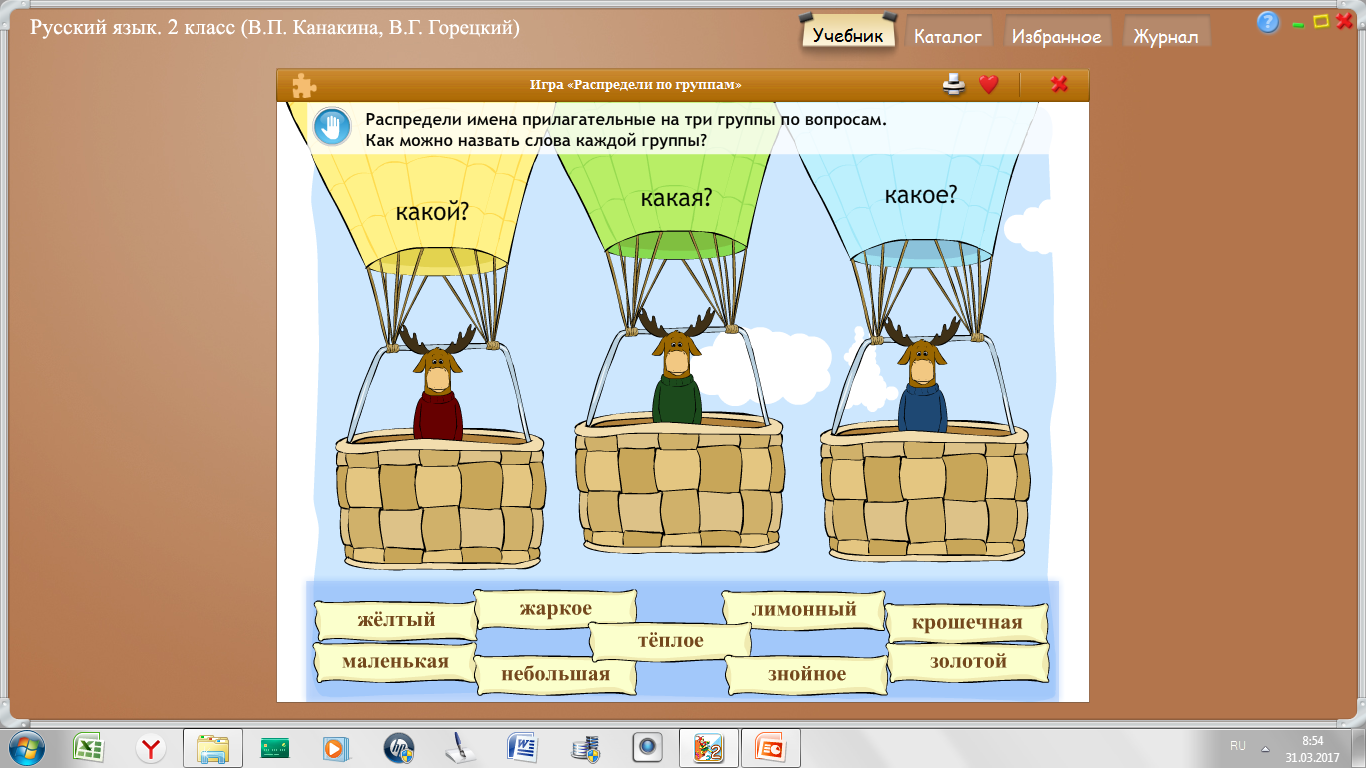 